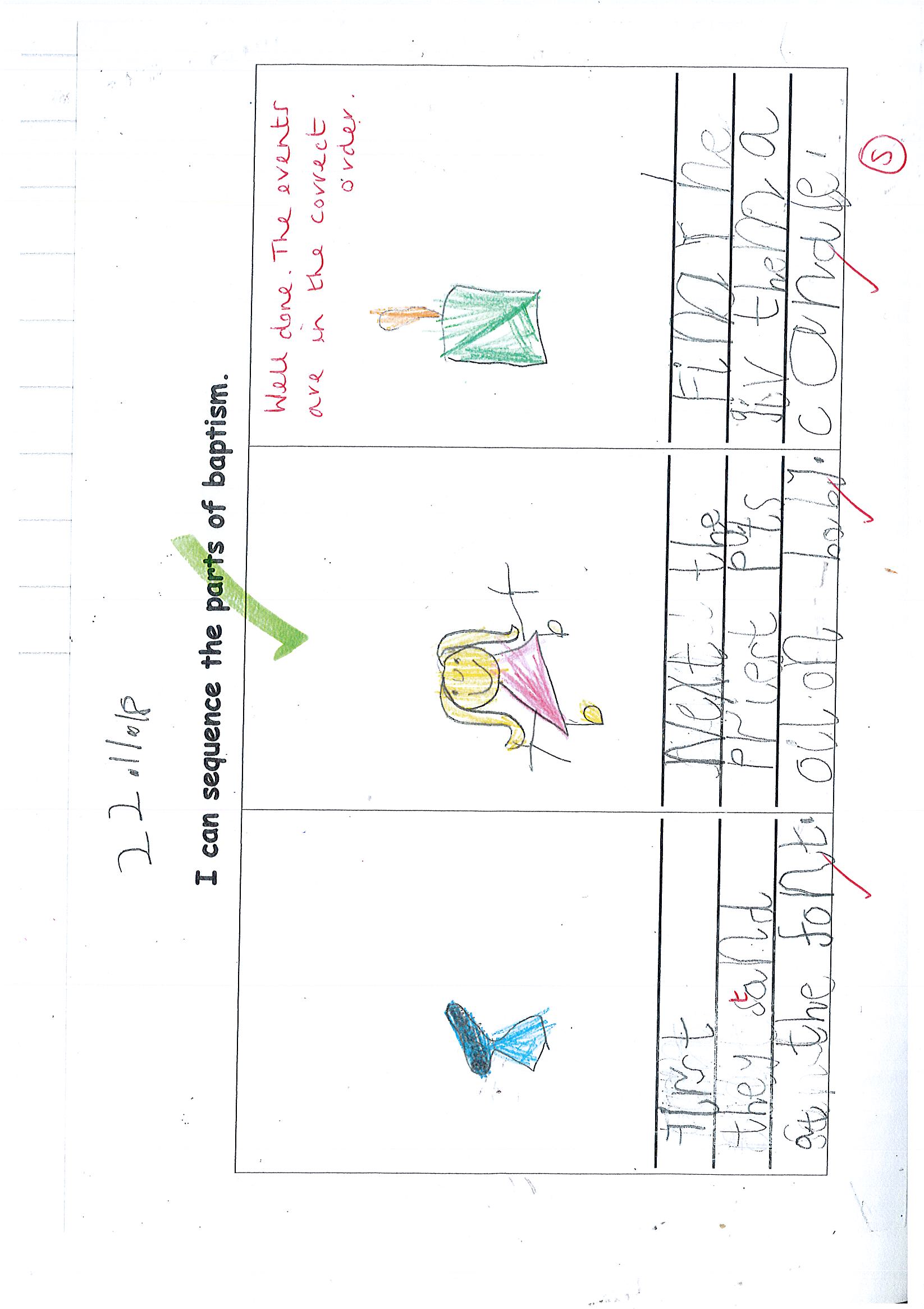 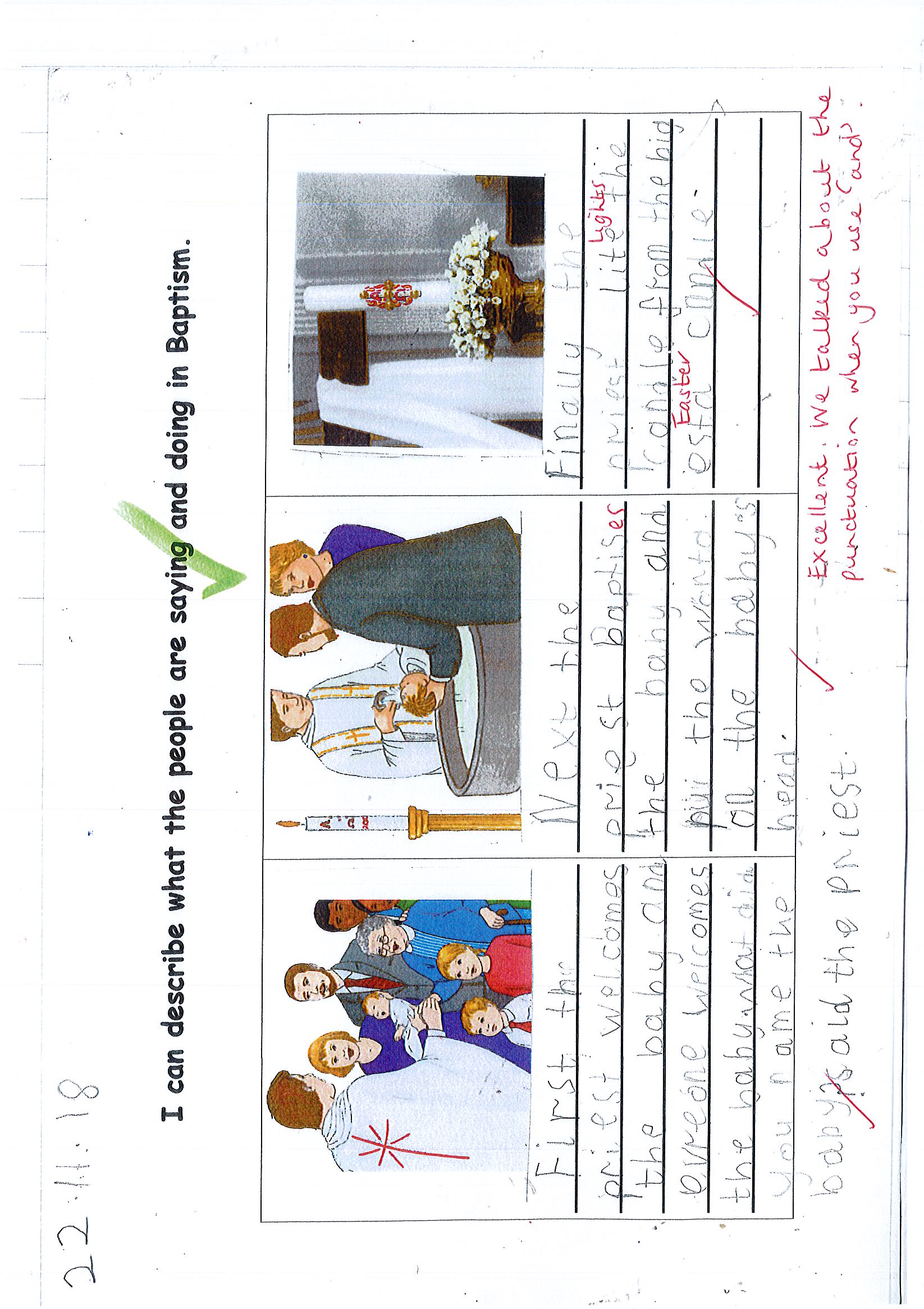 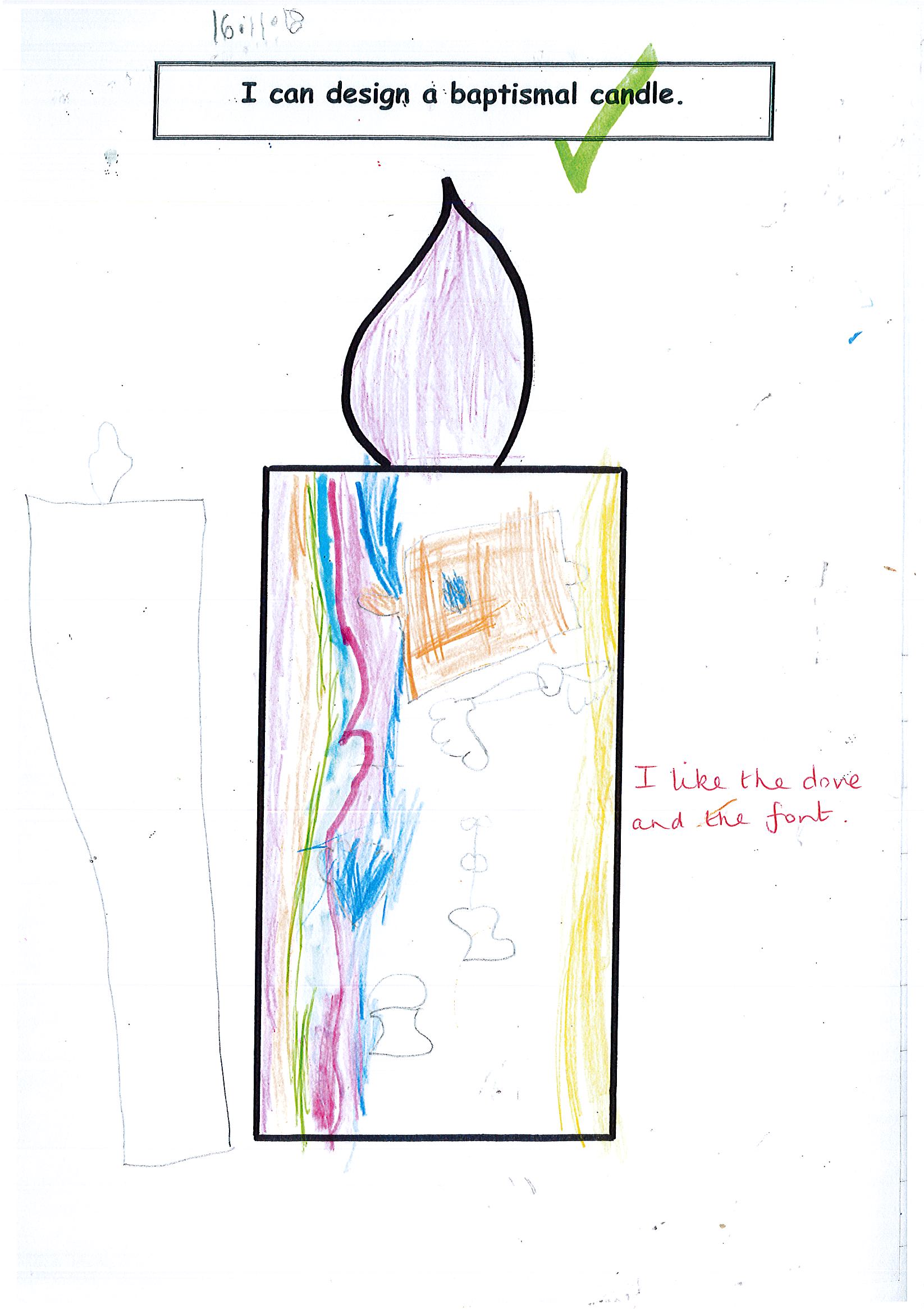 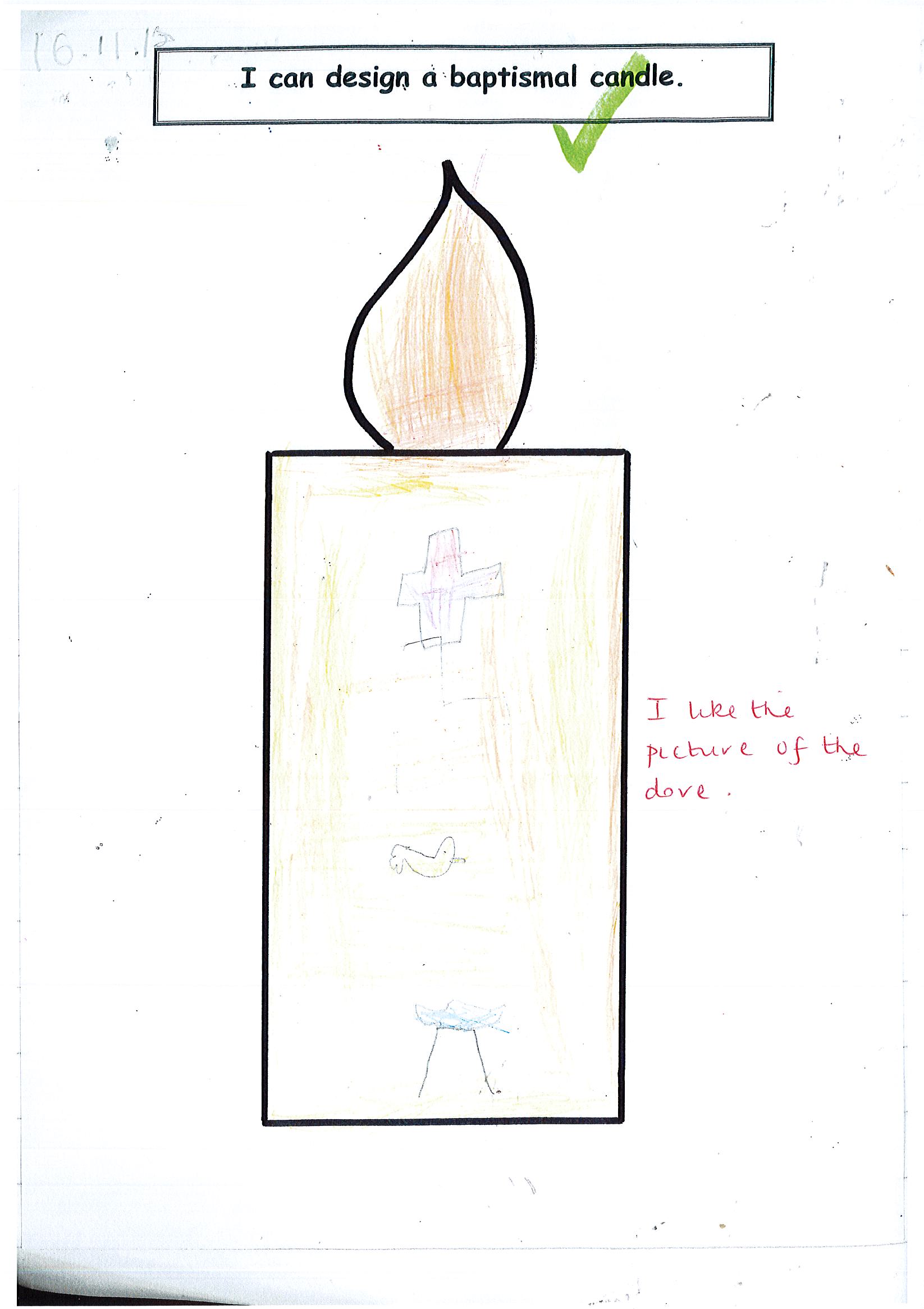 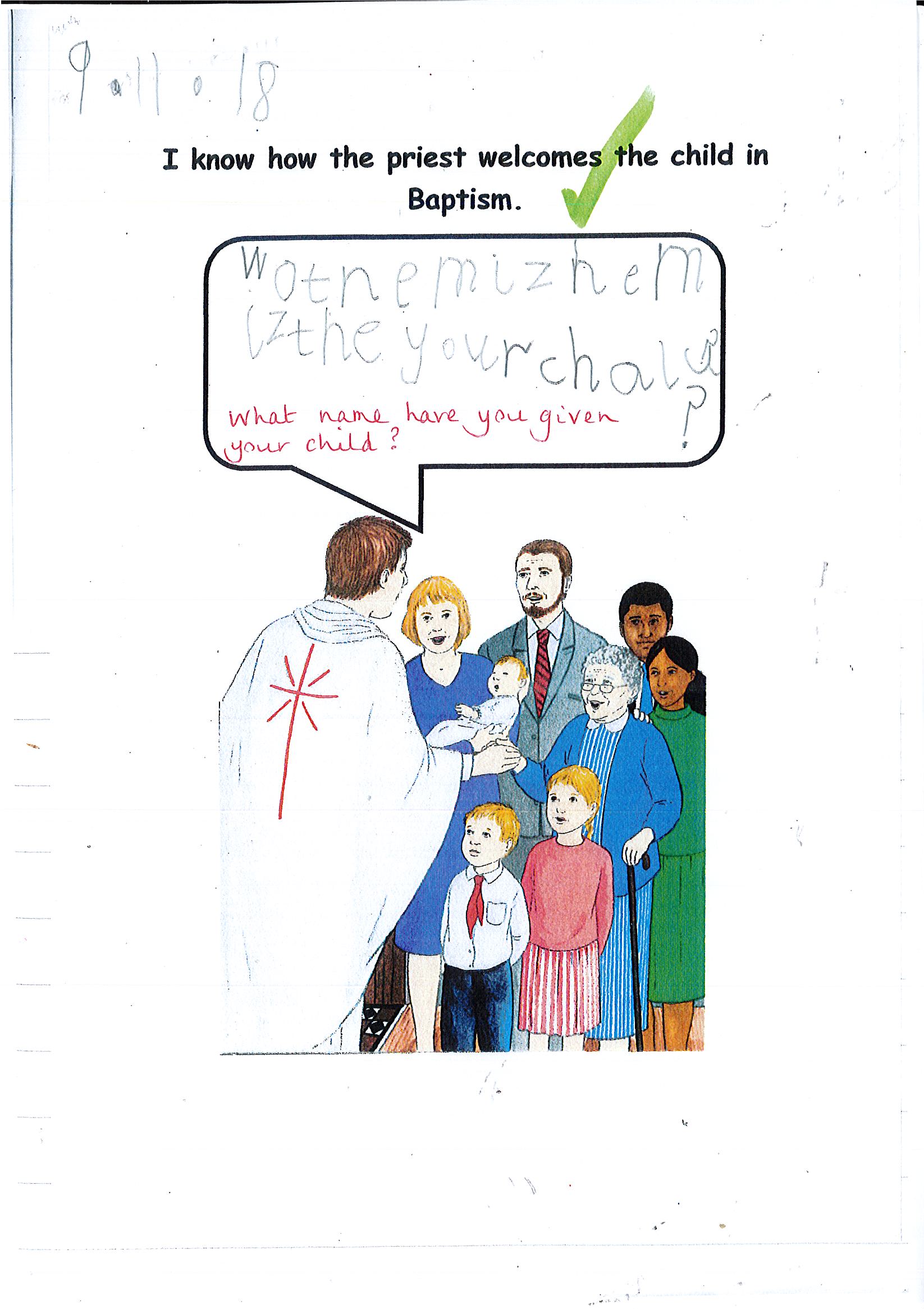 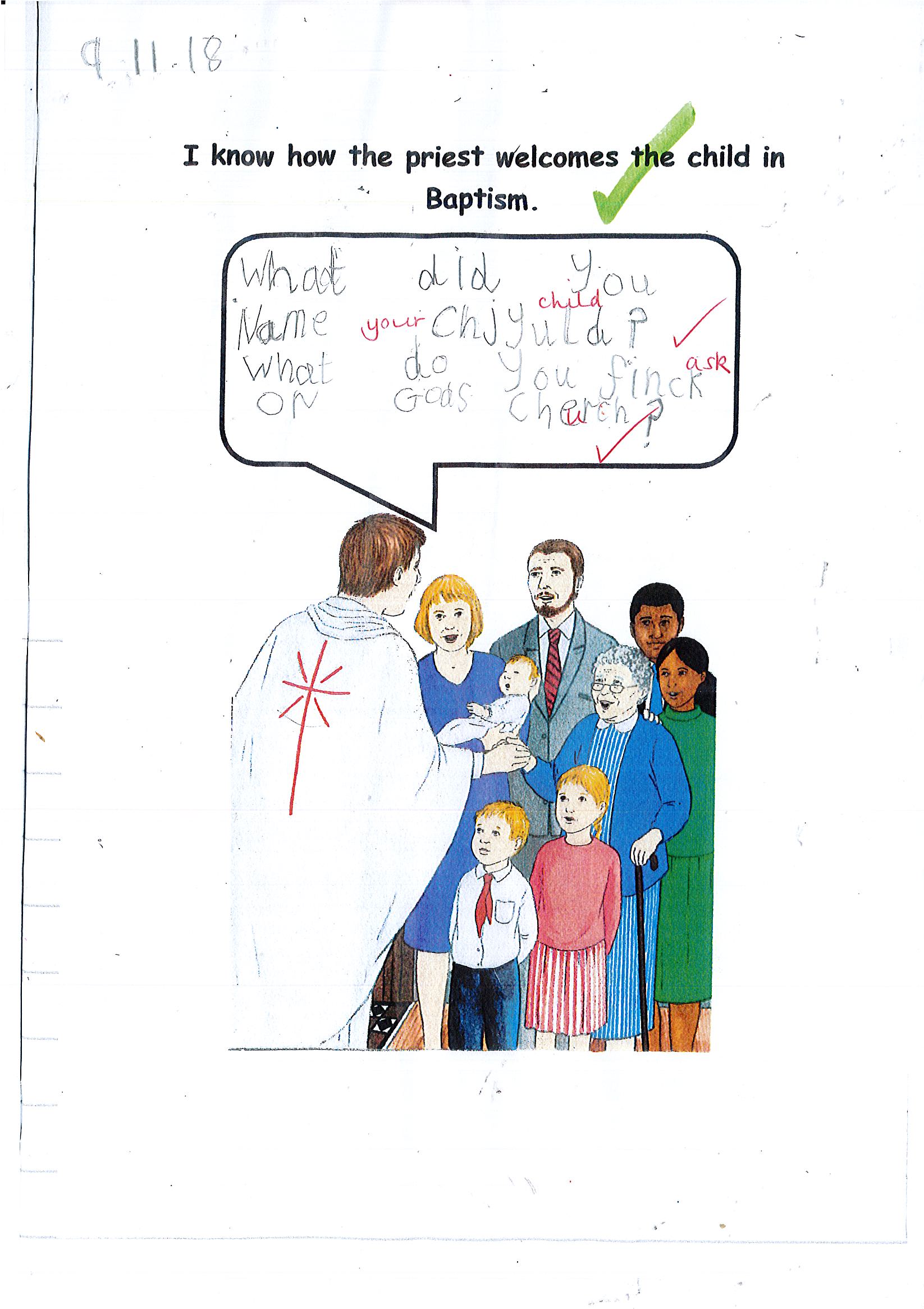 Age Phase 5-7This is an example of a pupil’s work showing:Recognise religious signs and symbols used in worship, including the celebration of the Sacraments.Describe some religious symbols and the steps involved in religious actions and worship, including the celebration of the Sacraments.Highlight as appropriateAge Phase 5-7This is an example of a pupil’s work showing:Recognise religious signs and symbols used in worship, including the celebration of the Sacraments.Describe some religious symbols and the steps involved in religious actions and worship, including the celebration of the Sacraments.Highlight as appropriateDate:November 30th 2018Diocese: SalfordSchool:St John Bosco, BlackleyYear group:Year 1Scheme/programme:Come and SeeTopic/theme:BelongingContext: Description of taskWatched a video of a Baptism. The teacher involved pupils in role playing a Baptism. The pupils completed differentiated tasks, low ability completed a speech bubble how a priest welcomes a child. Middle ability pupils drew three pictures about a Baptism ceremony in sequence and then wrote a sentence about each picture. More able pupils were given three photographs representing three key parts of a Baptismal ceremony and then wrote in detail about each. All pupils designed their own Baptismal candle and talked about their design.Level of support providedNone                Minimal                  Moderate                     High  Highlight as appropriate                                     Resources used to support taskWatch a video in class. The pupils had symbols of Baptism they used in role play and then displayed on the class altar. Appropriate key words and adult support were given to groups of pupils. The teacher provided pupils with differentiated work sheets.Teacher’s comments: The pupils who were emerging focused on the welcome from the priest. The expected pupils were able to name three parts of the Baptismal ceremony. The more able pupils were able to describe three parts of the Baptismal ceremony in more detail. Conversations with the children about their Baptismal candle would also provide further assessment about the children’s knowledge.